Когда можно уволиться без отработки?По общему правилу работник обязан предупредить работодателя об увольнении за две недели. Это так называемая "отработка".При этом Трудовым кодексом предусмотрены три основания, по которым работник вправе уволиться с работы раньше указанного срока.1.Соглашение сторонЕсли удастся договориться с работодателем, то увольнение возможно в любую дату, которая согласована между работником и работодателем.2.Невозможность продолжать работуНеобходима уважительная причина, например, выход на пенсию, зачисление в университет на очную форму обучения, переезд, состояние здоровья. 3.Нарушение работодателем трудовых правНарушение должно быть официально установлено и подтверждено. Например, работодатель задерживает зарплату, незаконно привлекает к сверхурочной работе, не предоставляет отпуск в соответствии с графиком отпусков.  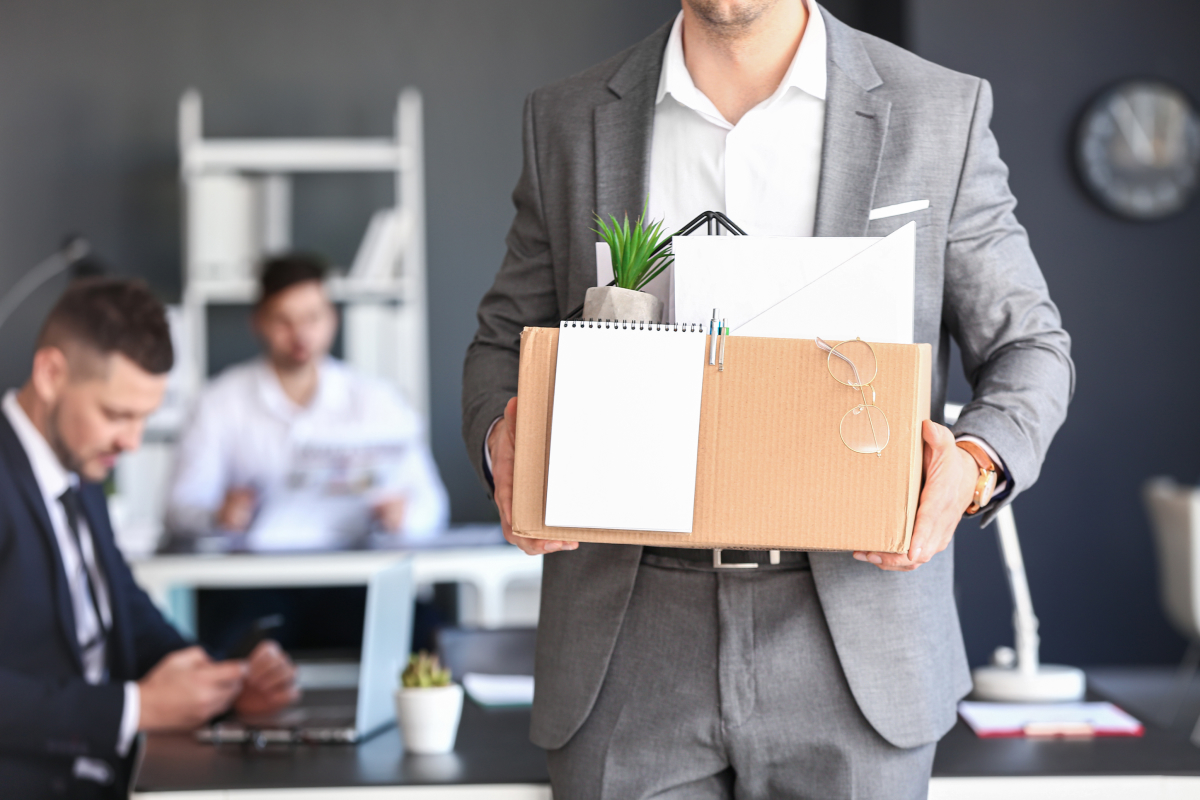 